Условия, созданные в МБДОУ детском саду № 55,       для физического развития дошкольниковСогласно ФГОС физическое развитие включает приобретение опыта в следующих видах деятельности детей: двигательной, в том числе связанной с выполнением упражнений, направленных на развитие таких физических качеств, как координация и гибкость; способствующих правильному формированию опорно-двигательной системы организма, развитию равновесия, координации движения, крупной и мелкой моторики обеих рук. Для этого в нашем ДОУ созданы следующие условия: имеется просторный спортивный зал, в каждой группе оборудованы физкультурные уголки, на территории детского сада создан мини-стадион, участки для прогулок оснащены ярким современным уличным игровым инвентарем, также используется выносной инвентарь для организации спортивных игр и соревнований.Для успешной реализации задач оздоровления дошкольников, необходимо соблюдение многих условий, одним из которых является создание пространственной среды спортивного зала. В спортивный зал, который наполнен не только физкультурным оборудованием, позволяющим увлечь детей двигательной деятельностью, но и который привлекает своим ярким оформлением, всегда хочется вернуться вновь. Правильное расположение спортивного оборудования дает возможность рационально использовать отведенное на занятие время, его разнообразие позволяет увлечь детей двигательными заданиями, а творческий подход инструктора по ФК обеспечивает неисчерпаемый интерес дошкольников к занятиям в спортивном зале.В спортивном зале имеется:детский спортивно-игровой комплекс «Юниор М»,педальный тренажер «Шагомобиль», гимнастические ленты,доска для катания, спортивно-игровой набор «Универсальный», игровой набор «Шагаем вместе», балансиры разного вида, ходули на веревочках, цветные речные камешки, скамейки гимнастические, развивающий тоннель «Вестибулярный тренажер», диски «Здоровье»,мячи массажные разных диаметров, тактильная дорожкакистевые эспандерыдорожка массажнаятренажер «Наездник»резиновые мячи разного диаметракольцебросылетающие тарелкинаборы кеглейдеревянные игрушки для развития ловкости и координации «Поймай-ка с кольцом», «Поймай-ка с шариком», «Несушки», «Проворные мотальщики», «Ловишки»Оборудование с правильным, не наносящем ущерба организму выполнением основных движений (ходьба, бег, мягкие прыжки, повороты в обе стороны):батут с держателембеговая дорожкавелотренажермини степпертренажер «Бегущий по волнам»спортивно-игровой набор «Алти 2»баскетбольные щитыкомплект тактильных ковриковмячи фитболымяч для игры в помещении с шнуромтренажер «Шагаем вместе»дорожка для подлезания «Радуга»мат большойтактильные дорожки, соединенные 8 элементамисенсорный мат – трансформерковрик массажный со следочкамиковрик со следочкамимишень для метания 4-х секционнаяобручискакалкигимнастические палкинабор «Хоккей»тоннели для пролезаниягантелисетка волейбольнаяОборудование для формирования начальных представлений о некоторых видах спорта, овладение подвижными играми с правилами:набор для спортивных игрнастольные игры «Зимние и летние виды спорта»картотеки подвижных игрОборудование для профилактики нарушения зрения:тренажер для глаз «Удержи шарик»тренажер для глаз с двумя прозрачными кольцамиИгры для становления ценностей здорового образа жизни, овладением его элементарными нормами и правилами (в питании, двигательном режиме, закаливании, при формировании полезных привычек и др.): игра по валеологии «Любит – не любит».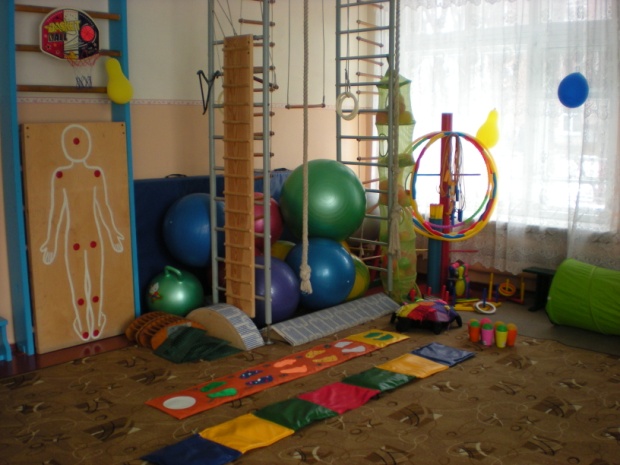 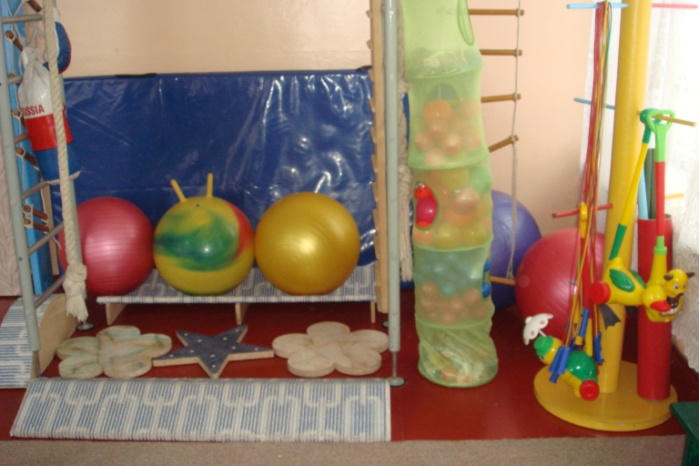 Мини-стадион и групповые участки оборудованы следующими спортивными сооружениями:карусели, качеликачалка на пружине «Заяц», «Ты и Я», «Машинка-мини»спортивный комплекс «Лабиринт», «Препятствие», «Забей мяч»спортивный элемент «Змейка», «Пеньки»бревно гимнастическое, баскетбольное кольцогородок «Машинка», «Паровозик», «Эконом», «СИТИ-Е»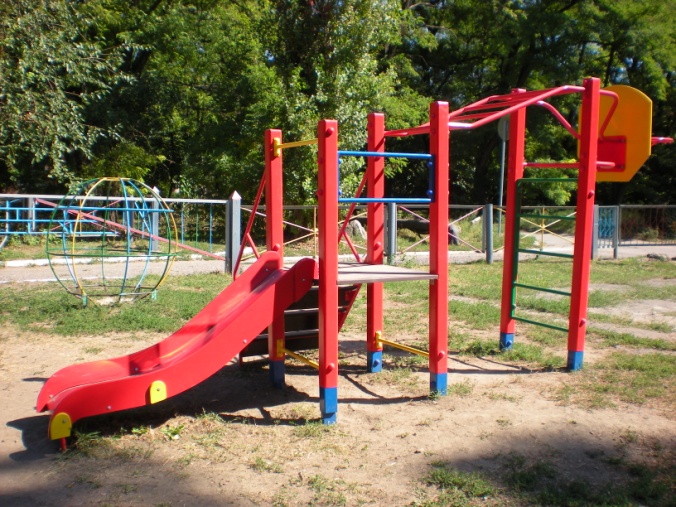 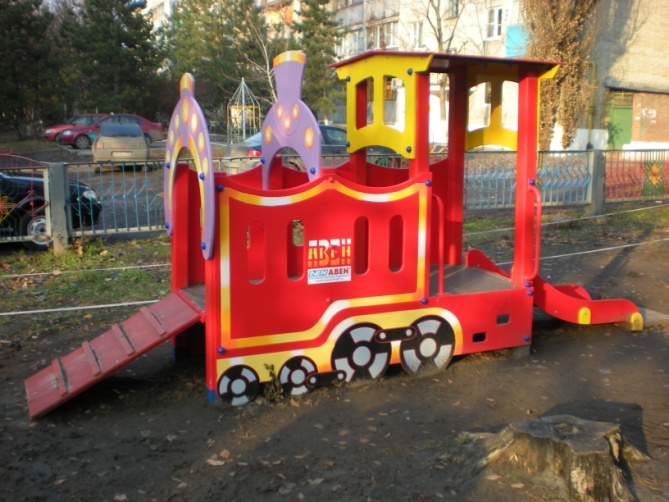 В групповых комнатах имеются спортивные уголки, наполненные физкультурным оборудованием в соответствии с возрастными особенностями детей.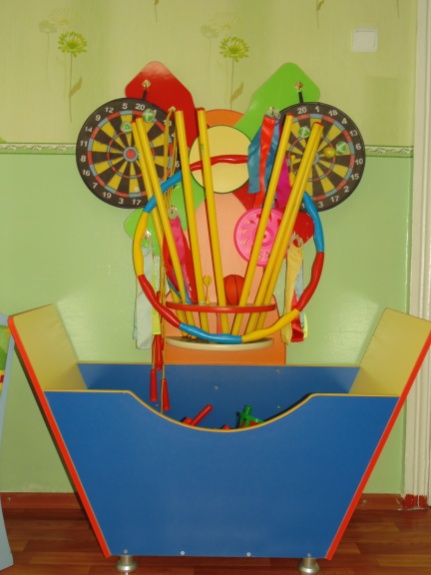 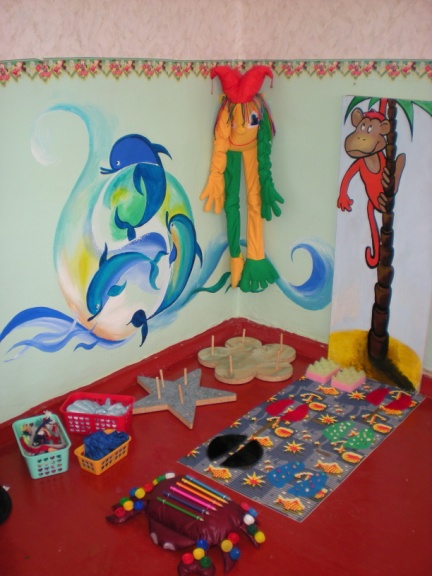 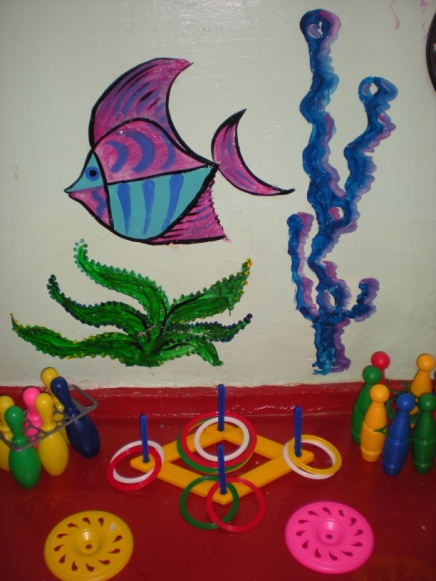 Подготовила: инструктор по ФК Чекунова О.Н.2013-2014 учебный год